新余袁河医院内装修项目薄壁不锈钢管材、管件报价单①双卡压式薄壁不锈钢管材①双卡压式薄壁不锈钢管材①双卡压式薄壁不锈钢管材①双卡压式薄壁不锈钢管材①双卡压式薄壁不锈钢管材①双卡压式薄壁不锈钢管材①双卡压式薄壁不锈钢管材序号不锈钢裸管公称通径外径mm壁厚mm单位价格(元）1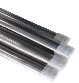 DN1516.0 0.8 米2DN2020.0 1.0 米3DN2525.4 1.0 米4DN3232.0 1.2 米5DN4040.0 1.2 米6DN5050.8 1.2 米序号不锈钢包塑冷水管公称通径外径mm壁厚mm单位价格(元）1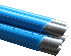 DN1516.0 0.8 米2DN2020.0 1.0 米3DN2525.4 1.2 米4DN3232.0 1.2 米5DN4040.0 1.2 米6DN5050.8 1.2 米序号不锈钢包塑热水管公称通径外径mm壁厚mm单位价格(元）1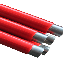 DN1516.0 0.8 米2DN2020.0 1.0 米3DN2525.4 1.2 米4DN3232.0 1.2 米5DN4040.0 1.2 米6DN5050.8 1.5 米②双卡压式薄壁不锈钢管件②双卡压式薄壁不锈钢管件②双卡压式薄壁不锈钢管件②双卡压式薄壁不锈钢管件②双卡压式薄壁不锈钢管件②双卡压式薄壁不锈钢管件②双卡压式薄壁不锈钢管件序号等径直接公称通径外径mm外径mm单位价格(元）1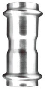 DN1516.0 16.0 件2DN2020.0 20.0 件3DN2525.4 25.4 件4DN3232.0 32.0 件5DN4040.0 40.0 件6DN5050.8 50.8 件序号异径直接公称通径外径mm外径mm单位价格(元）1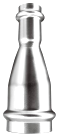 DN20×1520.0×16.020.0×16.0件2DN25×1525.4×16.025.4×16.0件2DN25×2025.4×20.025.4×20.0件3DN32×1532.0×16.032.0×16.0件3DN32×2032.0×20.032.0×20.0件3DN32×2532.0×16.032.0×16.0件4DN40×1540.0×16.040.0×16.0件4DN40×2040.0×20.040.0×20.0件4DN40×2540.0×25.440.0×25.4件4DN40×3240.0×32.040.0×32.0件5DN50×1550.8×16.050.8×16.0件5DN50×2050.8×20.050.8×20.0件5DN50×2550.8×25.450.8×25.4件5DN50×3250.8×32.050.8×32.0件5DN50×4050.8×40.050.8×40.0件序号90°弯头（A型）公称通径外径mm外径mm单位价格(元）1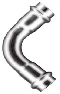 DN1516.0 16.0 件2DN2020.0 20.0 件3DN2525.4 25.4 件4DN3232.0 32.0 件5DN4040.0 40.0 件6DN5050.8 50.8 件序号90°弯头（B型）公称通径外径mm外径mm单位价格(元）1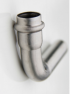 DN1516.0 16.0 件2DN2020.0 20.0 件3DN2525.4 25.4 件4DN3232.0 32.0 件5DN4040.0 40.0 件6DN5050.8 50.8 件序号45°弯头（A型）公称通径外径mm外径mm单位价格(元）1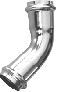 DN1516.0 16.0 件2DN2020.0 20.0 件3DN2525.4 25.4 件4DN3232.0 32.0 件5DN4040.0 40.0 件6DN5050.8 50.8 件序号45°弯头（B型）公称通径外径mm外径mm单位价格(元）序号45°弯头（B型）公称通径外径mm外径mm单位价格(元）1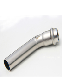 DN1516.0 16.0 件2DN2020.0 20.0 件3DN2525.4 25.4 件4DN3232.0 32.0 件5DN4040.0 40.0 件6DN5050.8 50.8 件序号等径三通公称通径外径mm外径mm单位价格(元）1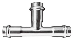 DN1516.0 16.0 件2DN2020.0 20.0 件3DN2525.4 25.4 件4DN3232.0 32.0 件5DN4040.0 40.0 件6DN5050.8 50.8 件序号异径三通公称通径外径mm外径mm单位价格(元）1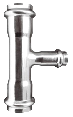 DN20×1520.0×16.020.0×16.0件2DN25×1525.4×16.025.4×16.0件2DN25×2025.4×20.025.4×20.0件3DN32×1532.0×16.032.0×16.0件3DN32×2032.0×20.032.0×20.0件3DN32×2532.0×25.432.0×25.4件4DN40×1540.0×16.040.0×16.0件4DN40×2040.0×20.040.0×20.0件4DN40×2540.0×25.440.0×25.4件4DN40×3240.0×32.040.0×32.0件5DN50×1550.8×16.050.8×16.0件5DN50×2050.8×20.050.8×20.0件5DN50×2550.8×25.450.8×25.4件5DN50×3250.8×32.050.8×32.0件5DN50×4050.8×40.050.8×40.0件序号内螺纹接头公称通径外径mm外径mm单位价格(元）1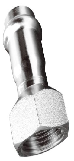 DN15×1516.0×1/216.0×1/2件1DN15×2016.0×3/416.0×3/4件2DN20×1520.0×1/220.0×1/2件2DN20×2020.0×3/420.0×3/4件2DN20×2520.0×120.0×1件3DN25×1525.4×1/225.4×1/2件3DN25×2025.4×3/425.4×3/4件3DN25×2525.4×125.4×1件3DN25×3225.4×1 1/425.4×1 1/4件4DN32×2532.0×132.0×1件4DN32×3232.0×1 1/432.0×1 1/4件4DN32×4032.0×1 1/232.0×1 1/2件5DN40×3240.0×1 1/440.0×1 1/4件5DN40×4040.0×1 1/240.0×1 1/2件6DN50×4050.8×1 1/250.8×1 1/2件6DN50×5050.8×250.8×2件序号内螺纹活接头公称通径外径mm外径mm单位价格(元）1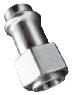 DN15×1516.0×1/216.0×1/2件2DN20×2020.0×3/420.0×3/4件3DN25×2525.4×125.4×1件4DN32×3232.0×1 1/432.0×1 1/4件5DN40×4040.0×1 1/240.0×1 1/2件6DN50×5050.8×250.8×2件序号外螺纹接头公称通径外径mm外径mm单位价格(元）1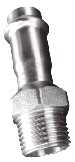 DN15×1516.0×1/216.0×1/2件1DN15×2016.0×3/416.0×3/4件2DN20×1520.0×1/220.0×1/2件2DN20×2020.0×3/420.0×3/4件2DN20×2520.0×120.0×1件3DN25×1525.4×1/225.4×1/2件3DN25×2025.4×3/425.4×3/4件3DN25×2525.4×125.4×1件3DN25×3225.4×1 1/425.4×1 1/4件4DN32×2532.0×132.0×1件4DN32×3232.0×1 1/432.0×1 1/4件4DN32×4032.0×1 1/232.0×1 1/2件5DN40×3240.0×1 1/440.0×1 1/4件5DN40×4040.0×1 1/240.0×1 1/2件6DN50×4050.8×1 1/250.8×1 1/2件6DN50×5050.8×250.8×2件序号内丝弯头公称通径外径mm外径mm单位价格(元）1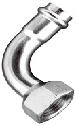 DN15×1516.0×1/216.0×1/2件2DN20×1520.0×1/220.0×1/2件3DN20×2020.0×3/420.0×3/4件4DN25×2025.4×3/425.4×3/4件5DN25×2525.4×125.4×1件6DN32×2532.0×132.0×1件7DN32×3232.0×1 1/432.0×1 1/4件8DN40×4040.0×1 1/240.0×1 1/2件9DN50×5050.8×250.8×2件序号外丝弯头公称通径外径mm外径mm单位价格(元）1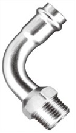 DN15×1516.0×1/216.0×1/2件2DN20×1520.0×1/220.0×1/2件3DN20×2020.0×3/420.0×3/4件4DN25×2025.4×3/425.4×3/4件5DN25×2525.4×125.4×1件6DN32×2532.0×132.0×1件7DN32×3232.0×1 1/432.0×1 1/4件8DN40×3240.0×1 1/440.0×1 1/4件9DN40×4040.0×1 1/240.0×1 1/2件10DN50×4050.8×1 1/250.8×1 1/2件11DN50×5050.8×250.8×2件序号短内丝弯头公称通径外径mm外径mm单位价格(元）1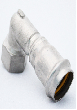 DN15×1516.0×1/216.0×1/2件2DN20×1520.0×1/220.0×1/2件3DN20×2020.0×3/420.0×3/4件4DN25×2525.4×125.4×1件5DN25×2025.4×3/425.4×3/4件6DN32×3232.0×1 1/432.0×1 1/4件7DN32×2532.0×132.0×1件序号短内丝三通公称通径外径mm外径mm单位价格(元）1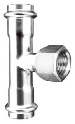 DN15×1516.0×1/216.0×1/2件2DN20×2020.0×3/420.0×3/4件3DN20×1520.0×1/220.0×1/2件4DN25×2525.4×125.4×1件5DN25×2025.4×3/425.4×3/4件6DN32×3232.0×1 1/432.0×1 1/4件7DN32×2532.0×132.0×1件序号外丝三通公称通径外径mm外径mm单位价格(元）1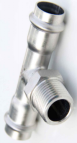 DN15×1516.0×1/216.0×1/2件2DN20×1520.0×1/220.0×1/2件2DN20×2020.0×3/420.0×3/4件3DN25×1525.4×1/225.4×1/2件3DN25×2025.4×3/425.4×3/4件3DN25×2525.4×125.4×1件4DN32×1532.0×1/232.0×1/2件4DN32×2032.0×3/432.0×3/4件4DN32×2532.0×132.0×1件4DN32×3232.0×1 1/432.0×1 1/4件5DN40×1540.0×1/240.0×1/2件5DN40×2040.0×3/440.0×3/4件5DN40×2540.0×140.0×1件5DN40×3240.0×1 1/440.0×1 1/4件5DN40×4040.0×1 1/240.0×1 1/2件6DN50×1550.8×1/250.8×1/2件6DN50×2050.8×3/450.8×3/4件6DN50×2550.8×150.8×1件6DN50×3250.8×1 1/450.8×1 1/4件6DN50×4050.8×1 1/250.8×1 1/2件6DN50×5050.8×250.8×2件序号堵头公称通径外径mm外径mm单位价格(元）1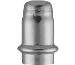 DN1516.0 16.0 件2DN2020.0 20.0 件3DN2525.4 25.4 件4DN3232.0 32.0 件5DN4040.0 40.0 件6DN5050.8 50.8 件序号过桥弯公称通径外径mm外径mm单位价格(元）1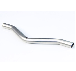 DN1516.0 16.0 件2DN2020.0 20.0 件3DN2525.4 25.4 件4DN3232.0 32.0 件序号法兰接头公称通径外径mm外径mm单位价格(元）1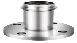 DN3232.0 32.0 件2DN4040.0 40.0 件3DN5050.8 50.8 件序号金属软管公称通径外径mm外径mm单位价格(元）1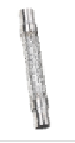 DN15DN15*300mmDN15*300mm件2DN20DN20*300mmDN20*300mm件3DN25DN25*300mmDN25*300mm件4DN32DN32*300mmDN32*300mm件5DN40DN40*300mmDN40*300mm件6DN50DN50*300mmDN50*300mm件序号不锈钢管夹公称通径外径mm外径mm单位价格(元）1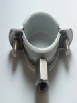 DN1516.0 16.0 件2DN2020.0 20.0 件3DN2525.4 25.4 件4DN3232.0 32.0 件5DN4040.0 40.0 件6DN5050.8 50.8 件序号U型管夹公称通径外径mm外径mm单位价格(元）1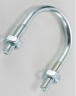 DN1516.0 16.0 件2DN2020.0 20.0 件3DN2525.4 25.4 件4DN3232.0 32.0 件5DN4040.0 40.0 件6DN5050.8 50.8 件序号转换接头（双外丝）公称通径外径mm外径mm单位价格(元）1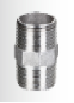 1/2×1/216.0×16.016.0×16.0件23/4×3/420.0×20.020.0×20.0件31×1 25.4×25.425.4×25.4件41 1/4×1 1/4 32.0×32.032.0×32.0件51 1/2×1 1/240.0×40.040.0×40.0件62×2 50.8×50.850.8×50.8件73/4×1/2 20.0×16.020.0×16.0件81×3/4 25.4×20.025.4×20.0件序号加长型直接公称通径外径mm外径mm单位价格(元）1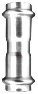 DN1516.0 16.0 件2DN2020.0 20.0 件3DN2525.4 25.4 件4DN3232.0 32.0 件5DN4040.0 40.0 件6DN5050.8 50.8 件序号90°短弯头公称通径外径mm外径mm单位价格(元）1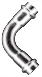 DN1516.0 16.0 件2DN2020.0 20.0 件3DN20×1520.0×16.020.0×16.0件4DN2525.4 25.4 件5DN25×2025.4×20.025.4×20.0件6DN3232.0 32.0 件7DN32×2532.0×25.432.0×25.4件